Run A9 – 5.3km Seaford - Onkaparinga River 'Away' run   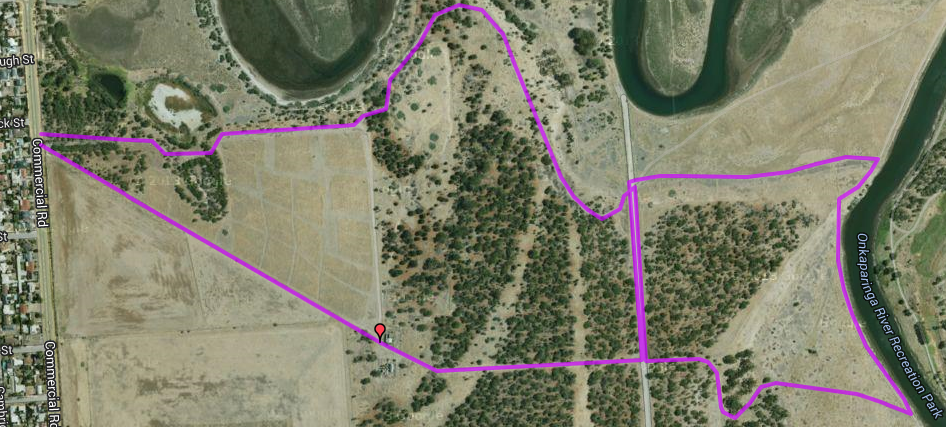  Run A9 –10.0km Seaford - Onkaparinga River 'Away' run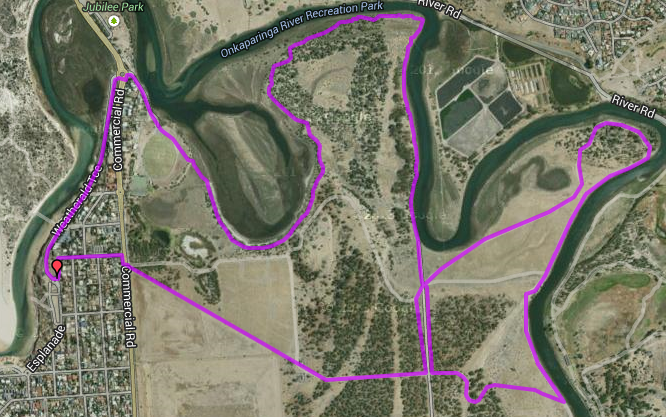 Run A9 –20.9km Seaford - Onkaparinga River 'Away' run     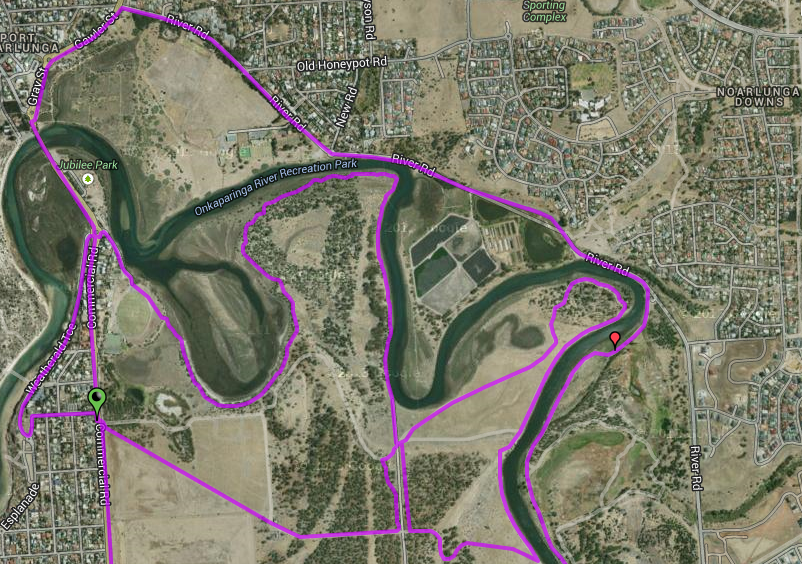 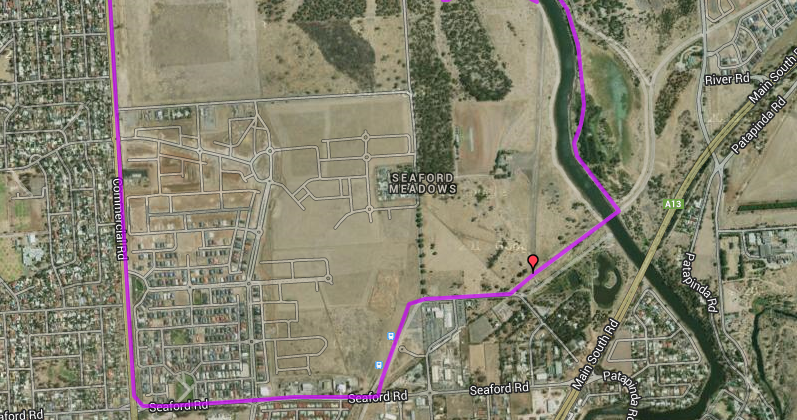 